Aufgabe 3: This CalypsoSingt das Lied «This Calypso» im Kanon vor. Arbeitet zu zweit.Singt das Lied zusammen im Kanon in vier Zweiergruppen mit harmonischer Begleitung.Du singst das Lied nun allein. Die Lehrperson begleitet dich oder du wirst mit der Begleitung ab CD unterstützt.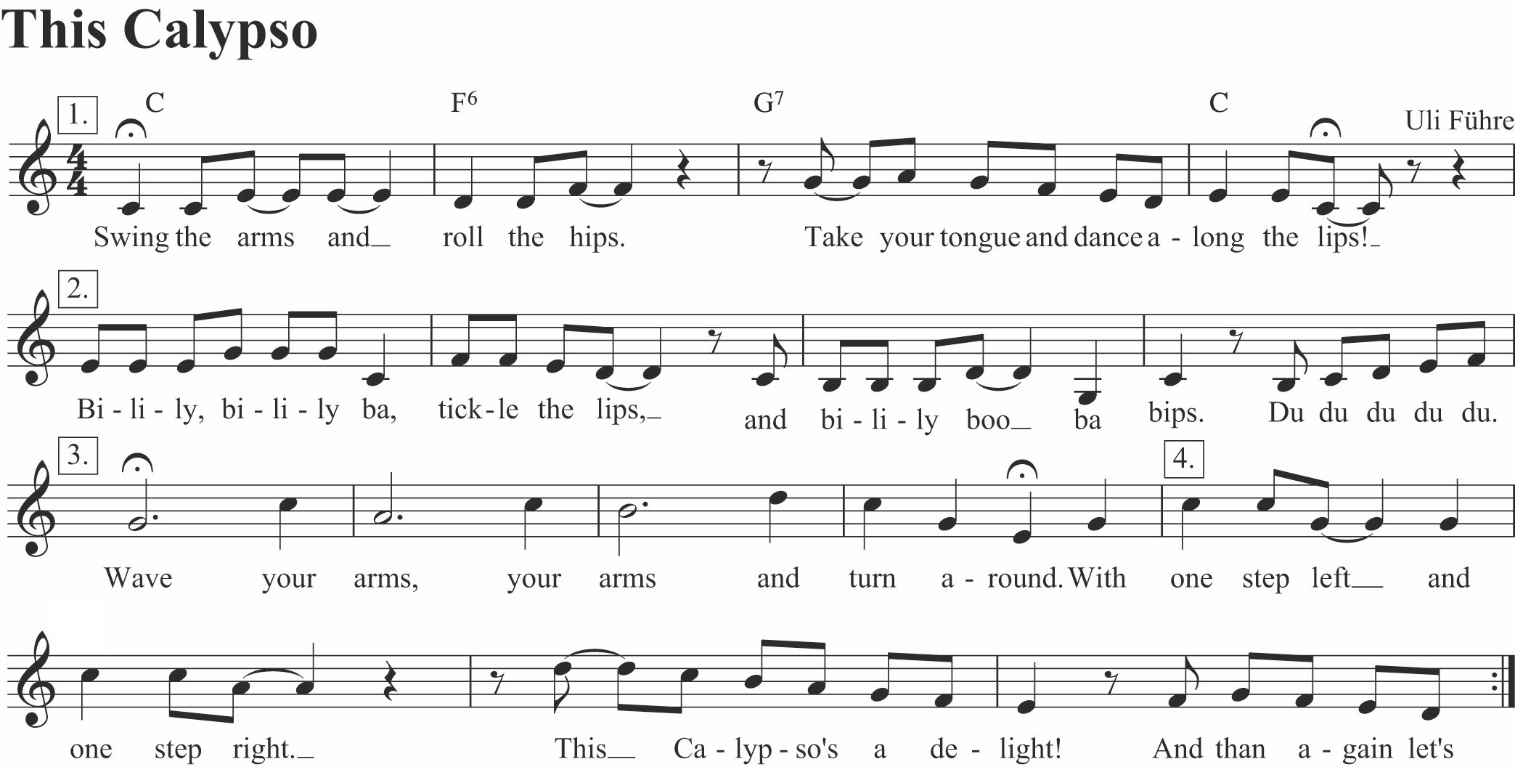 © Text und Musik: Uli Führe	
aus: SWING & LATIN Kanons, Fidula-Verlag Koblenz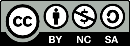 